ПОСТАНОВЛЕНИЕ                                                                            КАРАР№ 5                                                                                                от 13.04.2020г.Об утверждении порядка проведения анализа обращений граждан, поступивших в органы местного самоуправления Нижнебишевского сельского поселения Заинского муниципального района Республики ТатарстанВ соответствии со статьей 14 Федерального закона от 2 мая 2006г. № 59-ФЗ «О порядке рассмотрения обращений граждан Российской Федерации», статьей 23 Закона Республики Татарстан от 12 мая 2003г. № 16-ЗРТ «Об обращениях граждан в Республике Татарстан», руководствуясь Уставом Нижнебишевского сельского поселения Заинского муниципального района, Исполнительный комитет Нижнебишевского сельского поселения Заинского муниципального района Республики ТатарстанПОСТАНОВЛЯЕТ:      1. Утвердить прилагаемый Порядок проведения анализа обращений граждан, поступивших в органы местного самоуправления Нижнебишевского сельского поселения Заинского муниципального района Республики Татарстан (приложение).2. Опубликовать настоящее постановление на специальных информационных стендах, расположенных на территории Нижнебишевского сельского поселения, на официальном сайте Заинского муниципального района в разделе «Сельские поселения» и на официальном портале правовой информации Республики Татарстан в информационной телекоммуникационной сети «Интернет» по адресу: http://pravo.tatarstan.ru.3. Настоящее постановление вступает в силу со дня его официального опубликования. 4. Контроль за исполнением настоящего постановления оставляю за собой.Руководитель Исполнительного комитетаНижнебишевского сельского поселения                        Д.В.Насертдинов
                                                      Приложение к постановлению Исполнительного комитета Нижнебишевского сельского поселения Заинского муниципального района от «13» апреля 2020 г. № 5Порядокпроведения анализа обращений граждан, поступивших в органы местного самоуправления Нижнебишевского сельского поселения Заинского муниципального района Республики Татарстан1. Настоящий Порядок разработан во исполнение статьи 14 Федерального закона от 2 мая 2006г. № 59-ФЗ «О порядке рассмотрения обращений граждан Российской Федерации», статьи 23 Закона Республики Татарстан от 12 мая 2003г. № 16-ЗРТ «Об обращениях граждан в Республике Татарстан» и устанавливает процедуру обобщения и анализа обращений граждан, поступивших в органы местного самоуправления Нижнебишевского сельского поселения Заинского муниципального района Республики Татарстан (далее - органы местного самоуправления).2. Обобщение и анализ обращений граждан, поступивших в органы местного самоуправления, осуществляется в целях выявления и устранения причин, влияющих на поступление обращений граждан.3. Обобщение и анализ обращений граждан, поступивших в органы местного самоуправления, осуществляется заместителем руководителя (секретарем) Исполнительного комитета Нижнебишевского сельского поселения Заинского муниципального района (далее - должностное лицо).4. Периодичность осуществления обобщения и проведения анализа обращений граждан, поступивших в органы местного самоуправления, - один раз в год, по истечении года.5. Анализ обращений граждан, поступивших в органы местного самоуправления, осуществляется с учетом обращений граждан, поступивших за соответствующий период, в том числе обращений в письменной форме, в форме электронного документа, а также направленных посредством Интернет-приемной, в ходе личного приема граждан.6. Должностное лицо осуществляет обобщение и проводит анализ поступивших обращений граждан и по результатам проведения указанного анализа, до 15 числа месяца, следующего за отчетным периодом, составляет аналитическую справку.7. Аналитическая справка должна содержать следующую информацию:- о количестве поступивших, переадресованных и рассмотренных письменных обращений, обращений в форме электронного документа;- о местах, днях и часах приема граждан;- о количестве граждан, принятых на личном приеме;- об уполномоченных лицах по личному приему граждан и личном выездном приеме;- о тематике обращений;- о принятых по результатам рассмотрения обращений мерах, в том числе информацию о принятых нормативных правовых и иных актах (при наличии).8. Анализ (аналитическая справка) поступивших обращений граждан, а также разъяснения по наиболее актуальным вопросам, затрагивающим интересы неопределенного круга лиц, размещается должностным лицом на официальном сайте Заинского муниципального района в подразделе «Прием граждан» раздела «Сельские поселения» до 20 числа месяца, следующего за отчетным периодом.Республика ТатарстанИсполнительный комитет Нижнебишевскогосельского поселения Заинского муниципального района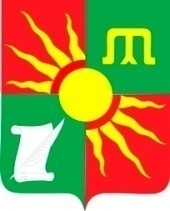 Татарстан РеспубликасыЗәй муниципаль районыТүбән  Биш авыл җирлегебашкарма комитетыУл. Центральная, д. 46, с. Нижнее Бишево, Заинский район, 423514Центральная урамы, 46 нче йорт,          Түбəн Биш авылы, Зәй районы, 423514Телефон, факс 68-4-47. Электронный адрес: Nbsh.Zai@tatar.ru, сайт: www.nigneebishevo.ucoz.ruТелефон, факс 68-4-47. Электронный адрес: Nbsh.Zai@tatar.ru, сайт: www.nigneebishevo.ucoz.ruТелефон, факс 68-4-47. Электронный адрес: Nbsh.Zai@tatar.ru, сайт: www.nigneebishevo.ucoz.ru